INDEPENDENT CONTRACTOR OFFER LETTERDate: [DATE]RE: INDEPENDENT CONTRACTOR OFFERDear [CANDIDATE NAME],We are pleased to extend an invitation to work for us as an independent contractor under the following terms and conditions:Title: [POSITION] Job Description: [JOB DESCRIPTION]Start Date: [START DATE] End Date: [END DATE]Pay: $[AMOUNT] per  hour  project  other: [METHOD]Location: [ADDRESS]Other: [OTHER TERMS]If the above terms and conditions are acceptable, please send your acceptance no later than [DATE]. We look forward to hearing from you.Sincerely,_________________________[PRINT NAME][TITLE]AcceptanceI formally accept the position offered in this letter and agree to authorize a legally binding contract within a reasonable time period.Signature: _________________________Print Name: _________________________[CLIENT NAME + TITLE][COMPANY NAME][COMPANY ADDRESS] 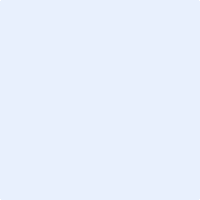 